Описание выводов модуляОбщий вид модуля ПРОМ-12 и схема расположения выводовСхема включения модуля ПРОМ-12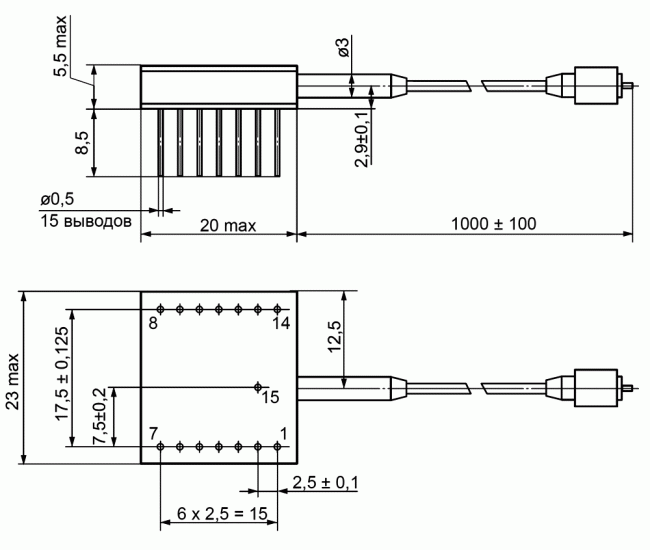 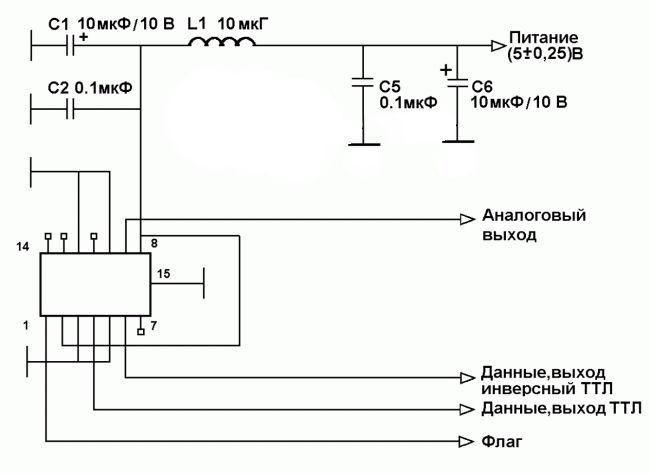 №Назначение1Флаг2Свободный / изм. мощности3Земля4Данные, выход ТТЛ5Земля6Данные, выход инверсный ТТЛ7Свободный8Питание (5±0,25) В9Свободный10Земля11Свободный12Земля13Свободный14Свободный15Корпус